Downloaded from Stanmorephysics.comeducation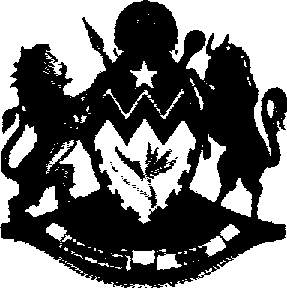 Department:EducationPROVINCE OF KWAZULU-NATALNATIONAL SENIOR CERTIFICATE(	GRADE10	] 	.11	ACCOUNTING	!IIII	IIII	IIII	MARCH 2020	IIII	IIII	IIII	IIII::	COMMON TEST	::R ------·············-···················MARKS: 100TIME	: 1 Hour; 30 MinutesThis question paper consists of 7 pages and answer booklet of 5 pages.Accounting (Grade 10)	NSC2Common Test March 2020INSTRUCTIONS AND INFORMATIONYou are provided with a question paper and an ANSWER BOOK.This question paper comprises of FOUR compulsory questions. Answer ALL the questions.Use the format provided in the answer book in order to reflect your answers.  DO NOT  WRITE  ON SHADED AREAS OF THE ANSWERBOOK.Where applicable-workings must be shown in order to achieve part-marks.You must attempt to comply with the suggested time allocation guide.Non-programmable calculators may be used.You may use dark pencil or blue/black ink to answer the questions.Accounting (Grade 10)	NSC3Common Test March 2020QUESTION 1ANALYSIS OF TRANSACTIONS(31 Marks; 28 Minutes)You are provided with information relating to Mere Traders a business owned by Sabelo Phakathi for the month of February 2020.REQUIRED:Analyse the following transactions according to the columns provided. Assume that the bank balance is favourable at all times.E: Bought stationery on account from Shukela Traders, R 500.	(31)Transactions:Our supplier Mayisela Traders charged the business an interest of 12% p.a on an overdue account of R 12 000 for 2 months. Provide for the outstanding interest.Goods sold on credit to Angel Shabangu for R 6 000 selling price, the mark up% on cost is 50%. ( Make TWO entries)The owner took merchandise for his personal use, R 800.The fixed deposit of R 20 000, with Mhlanga Bank has matured, the bank deposited into the business bank account R 22 500 including interest.Downloaded from Stanmorephysics.comAccounting (Grade 10)	NSC4Common Test March 2020QUESTION 2	(36 Marks; 19 Minutes)JOURNALSUse the following transactions to complete certain journals for Kwid Traders for the month January 2020. The business is owned by Headboy Malambule.REQUIRED:Cash Receipts Journal (CRJ)Cash Payments Journal (CPJ)INFORMATION:NOTE: Do not cast off the Journals Transaction for the month of January 202001	Information as per Cash Register Tape (CRT) no. 42: Sales, R10 752 (Cost of sales, R7 168).04	Issued receipt no. 81 to K. Gumede for R1 520, in settlement of her debt of R1 600.07	Purchased merchandise for R2 400 less 5% trade discount from Dwaleni Store and paid by cheque no. 113.Paid Speedy Deliveries' R260 by cheque to deliver the above-mentioned merchandise to the business.09	Issued a cheque to Crazy Bank for R580 to meet the monthly repayment towards the loan.10	Paid R3 120 to Zwane Traders by cheque on account and received a discount of R180.18	Received cheque no. 687 for R1 700 from Nkosi Suppliers, a creditor as a refund for an over payment made to them in December 2019.20	A cheque drawn by N. Van Niekerk for R2 760 in settlement of her account of R2 800 was returned by the bank unpaid, due to insufficient funds.22	Total credit card sales to date, R20 600. Cost of sales, R13 733.26	Sent a cheque for R10 400 to Beauty Insurance Co. to pay the owner's annual Insurance premium on her personal vehicle.(16)(20)Accounting (Grade 10)	NSC5Common Test March 202028	A debtor, IM Wise, paid R300 towards an account that had been previously written off during December 2018.Received , R6 700 from Crazy Bank to increase the loan.30	The bank statement received from World Bank revealed the following that still has to be recorded in the Cash Journals:Service fees, R220Cash handling fees, R190Credit card levy, R50Interest on an unfavourable bank balance, R160.Downloaded from Stanmorephysics.comAccounting (Grade 10)	NSC6Common Test March 2020QUESTION 3	(18 Marks; 16 Minutes)GENERAL LEDGERThe information below was extracted from the accounting records of N.T Traders during February 2020.Control AccountsREQUIRED:Complete the Trading Stock account by supplying the missing information(A-J).	(12)Give ONE possible  explanation  for the entry  of R2 220.	(2)Give TWO possible  explanations  for the entry of R60.	(4)GENERAL LEDGER OF NT TRADERSAccounting (Grade 10)	NSC7Common Test March 2020Downloaded from Stanmorephysics.comQUESTION 4: CONCEPTS AND DEBTORS' LEDGERCONCEPTS(15 marks; 14 minutes)Choose the correct word(s) from COLUMN B to match the description in COLUMN A.Write only the letter (A - 0) next to the number (2.1.1 - 2.1.4) in the ANSWER BOOK. (4)DEBTORS' LEDGERThe following information was taken from the books of Dlomo Stores for March 2020. Dlomo Stores allows its debtors 30 days to pay. tt a debtor is in arrears, interest of 6% per month is charged.REQUIRED:Prepare the Debtors' Ledger account of M. Smart for the month of March 2020.INFORMATION:01	Balance at the beginning of the month, R7 00005	Sold goods on credit to M. Smart for RS 000. Issued invoice no. 101.1O	Received payment of R6 800 in full settlement of the amount owing on 1 March, issued Receipt no. 400215	Issued credit note no. 12 for R900 in respect of goods returned20	The bank returned the cheque received on 1O March 2020, with the remark, "R/D- Insufficient funds". Cancel the discount.25	Charged M. Smart interest for one month on his opening balanceTOTAL MARKS: 100(11)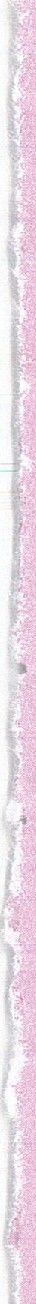 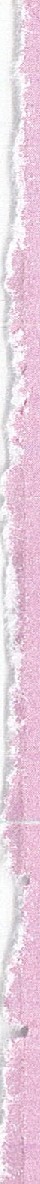 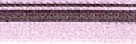 Downloaded from Stanmorephysics.com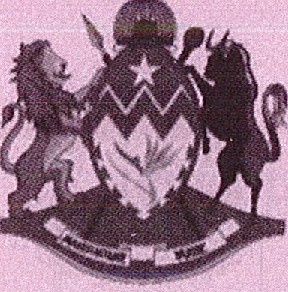 educationDepartment:EducationPROVINCE OF KWAZULU-NATAL------·····························-,;•	ACCOlJNTING	1II	IIII	II•..............••••••••..•...•......NATIONAL SENIOR CERTIFICATE[	GRADE10	]Name:	Grade:	_N.B. This answer book consists of 5 pages.Accounting (Grade 10)	2NSCMarch 2020 Common TestQUESTION 15nDownloaded from Stanmorephysics.comAccounting (Grade 10)	3NSCMarch 2020 Common TestQUESTION 2CASH RECIEPTS JOURNAL KWID TRADERS FOR JANUARY 2020CASH PAYMENTS JOURNAL OF KWID TRADERS FOR JANUARY 2020(i3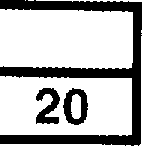 Accounting (Grade 10)	4NSCMarch 2020 Common TestQUESTION 33.1.1Give ONE possible explanation for the entry of R 2 220.Give TWO possible explanations for the entry of R60EnAccounting (Grade 1O)	5NSCMarch 2020 Common TestQUESTION 4CONCEPTS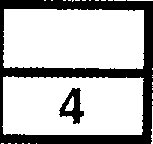 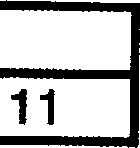 Downloaded from Stanmorephysics.comTOTAL MARKS: 100Downloaded from Stanmorephysics.com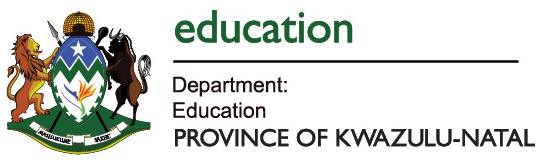 GRADE 10Penalties for foreign items are applied only if the candidate is not losing marks elsewhere in the question for that item. No double penalty applied.In awarding method marks, ensure that candidates do not get full marks for any item that is incorrect.Where penalties are applied, the marks for that section of the question cannot be a final negative.Indicate with code F for Foreign items.This Marking guideline consists of 5 pages.Accounting (Grade 10)		2	March 2019 Common Test NSCQUESTION 1Foreign entries -1 per line if a learner has entered in all 3 columns in the accounting equation Learner must earn a mark in the line where penalty is appliedDownloaded from Stanmorephysics.comAccounting (Grade 10)		3	March 2019 Common Test NSCQUESTION 2CASH RECIEPTS JOURNAL KWID TRADERS FOR JANUARY 2020CASH PAYMENTS JOURNAL OF KWID TRADERS FOR JANUARY 2020Accounting (Grade 10)		4	March 2019 Common Test NSCQUESDTIOoNw3 nloaded from Stanmorephysics.com3.1.1Give ONE possible explanation for the entry of R 2 220.Give TWO possible explanations for the entry of R60Accounting (Grade 10)		5	March 2019 Common Test NSCQUESTION 44.1. CONCEPTSDownloaded from Stanmorephysics.comTOTAL MARKS: 100Question 1	(31 Marks; 28 Minutes)Question 1	(31 Marks; 28 Minutes)Question 1	(31 Marks; 28 Minutes)Question 1	(31 Marks; 28 Minutes)Question 1	(31 Marks; 28 Minutes)Topic of the questionTopic of the questionThis question integrates:This question integrates:This question integrates:Analysis of TransactionsAnalysis of TransactionsContentAnalyzing	transactions accounting equationintheQUESTION 2(36 Marks; 32 Minutes)(36 Marks; 32 Minutes)(36 Marks; 32 Minutes)(36 Marks; 32 Minutes)Topic of the questionTopic of the questionThis question integrates:This question integrates:This question integrates:JournalsJournalsContentCash Receipts Journal Cash Payments JournalContentCash Receipts Journal Cash Payments JournalContentCash Receipts Journal Cash Payments JournalQUESTION 3(18 Marks; 16 Minutes)(18 Marks; 16 Minutes)(18 Marks; 16 Minutes)(18 Marks; 16 Minutes)Topic of the questionTopic of the questionThis question integrates:This question integrates:This question integrates:Control AccountsControl AccountsContentTrading Stock AccountContentTrading Stock AccountContentTrading Stock AccountQUESTION 4(15 Marks; 14 Minutes)(15 Marks; 14 Minutes)(15 Marks; 14 Minutes)(15 Marks; 14 Minutes)Topic of the questionTopic of the questionThis question integrates:This question integrates:This question integrates:Debtors Ledger And ConceptsDebtors Ledger And ConceptsContent Debtors Ledger ConceptsContent Debtors Ledger ConceptsContent Debtors Ledger ConceptsGeneral LedgerGeneral LedgerGeneral LedgerGeneral LedgerAccounting EquationAccounting EquationAccounting EquationNo.Account debitedAccount CreditedAmountA0LE.g.StationeryCreditors Control5000-+·-t	Trad"m·-t	Trad"m·-t	Trad"m·-t	Trad"m·-t	Trad"mStock	-Stock	-Stock	-Stock	-Stock	-Feb1BalancebidAFeb29Creditors ControlF95029BCPJ6 880'GCRJ9 200CreditorsC7 430.,Cost of salesH8 500DDAJ2 220IGJ60Petty CashE90Balancecld2 410Mar1BalancebidJCOLUMNACOLUMNACOLUMN BCOLUMN B4.1.1The maximum amount of time a debtor is allowed to take to pay his debtABad debts4.1.2Debtors written off, who are not likelyto settle their accountsBCredit Limit4.1.3The maximum amount a debtor isallowed to buy goods on creditCNational Credit Act4.1.4Are policies and procedures aimed at controlling the granting of creditDCredit termsII II II IIIIANSWER BOOKMARCH 2020II II II IIIIIIII::IICOMMON TEST::QuestionTopicLearners MarkModerators Mark1Interpretation of Transactions2Journals3Control Account4Debtors LedgerTOTALGeneral LedgerGeneral LedgerGeneral LedgerGeneral LedgerAccounting EquationAccounting EquationAccounting EquationNo.Account DebitedAccount CreditedAmountA0L1.2.3.4.DocDayDetailsFolBankTrading stockDebtors ControlCreditors Control PaymentsDiscount receivedSundry AccountsSundry AccountsSundry AccountsDocDayDetailsFolBankTrading stockDebtors ControlCreditors Control PaymentsDiscount receivedAmountFolDetailsABCDEFGHIJ4.1.14.1.24.1.34.1.44.2	Debtors' Ledger of Dlomo Stores For March 20204.2	Debtors' Ledger of Dlomo Stores For March 20204.2	Debtors' Ledger of Dlomo Stores For March 20204.2	Debtors' Ledger of Dlomo Stores For March 20204.2	Debtors' Ledger of Dlomo Stores For March 20204.2	Debtors' Ledger of Dlomo Stores For March 20204.2	Debtors' Ledger of Dlomo Stores For March 2020M.SmartM.SmartM.SmartM.SmartM.SmartM.SmartM.SmartDateDateDetailsFolDrCrBalanceGeneral LedgerGeneral LedgerGeneral LedgerGeneral LedgerAccounting EquationAccounting EquationAccounting EquationNo.AccountdebitedAccountCreditedAmountAOL1.Interest on overdue accountCreditors control2400-+2.Debtors controlSales 6 000++0Cost of salesTrading stock4 000--03.Drawings Trading stock 800–-04.1 Mark For both BanksBankFixed Deposit 20 000+-00BankInterest on FixedDeposit 2 500++0DocDayDetailsFolAnalysis of ReceiptBankSalesCost of salesDebtors control ReceiptsDiscount allowedSundry AccountsSundry AccountsDocDayDetailsFolAnalysis of ReceiptBankSalesCost of salesDebtors control ReceiptsDiscount allowedAmountDetailsCRT01Cash Sales10 75210 75210 7527 1688104K Gumede1 5201 5201 520808218Nkosi Suppliers1 7001 7001 700Creditors ControlCRT22Cash Sales20 60020 60020 60013 7338328W. Wise300300Bad Debts RecoveredB/SCrazy Bank6 7007 0006 700Loan : Crazy Bank-1 penalty for poor presentation if Documents Numbers are not shown – Max 1-1 penalty for poor presentation if Documents Numbers are not shown – Max 1-1 penalty for poor presentation if Documents Numbers are not shown – Max 1-1 penalty for poor presentation if Documents Numbers are not shown – Max 1-1 penalty for poor presentation if Documents Numbers are not shown – Max 1-1 penalty for poor presentation if Documents Numbers are not shown – Max 1-1 penalty for poor presentation if Documents Numbers are not shown – Max 1-1 penalty for poor presentation if Documents Numbers are not shown – Max 1-1 penalty for poor presentation if Documents Numbers are not shown – Max 1-1 penalty for poor presentation if Documents Numbers are not shown – Max 1-1 penalty for poor presentation if Documents Numbers are not shown – Max 1-1 penalty for poor presentation if Documents Numbers are not shown – Max 1DocDayDetailsFolBankTrading stockDebtors ControlCreditors Control PaymentsDiscount receivedSundry AccountsSundry AccountsDocDayDetailsFolBankTrading stockDebtors ControlCreditors Control PaymentsDiscount receivedAmountDetails11307Dwaleni Store2 2802 280114Speedy Deliveries26026011509Crazy Bank580580Loan: Crazy Bank11610Zwane Traders3 1203 120180B/S20N.Van Niekerk2 7602 76011726Beauty Insurance10 40010 400DrawingsB/S30World Bank460460Bank ChargesB/SWorld Bank160160Interest on Overdraft-1 penalty for poor presentation if Documents Numbers are not shown – Max 1-1 penalty for poor presentation if Documents Numbers are not shown – Max 1-1 penalty for poor presentation if Documents Numbers are not shown – Max 1-1 penalty for poor presentation if Documents Numbers are not shown – Max 1-1 penalty for poor presentation if Documents Numbers are not shown – Max 1-1 penalty for poor presentation if Documents Numbers are not shown – Max 1-1 penalty for poor presentation if Documents Numbers are not shown – Max 1-1 penalty for poor presentation if Documents Numbers are not shown – Max 1-1 penalty for poor presentation if Documents Numbers are not shown – Max 1-1 penalty for poor presentation if Documents Numbers are not shown – Max 1-1 penalty for poor presentation if Documents Numbers are not shown – Max 1ATot Cr	Tot Dr	One Part Correct( 21 120 – 16 620)	R 4 500BBankCCJDCost of SalesEPCJFCAJGCost of SalesHDJIDrawings / DonationsJR 2 4104.1.1D – Credit Terms 4.1.2A – Bad Debts 4.1.3B – Credit Limit 4.1.4C – National Credit Act 4.2	Debtors’ Ledger of Dlomo Stores For March 20204.2	Debtors’ Ledger of Dlomo Stores For March 20204.2	Debtors’ Ledger of Dlomo Stores For March 20204.2	Debtors’ Ledger of Dlomo Stores For March 20204.2	Debtors’ Ledger of Dlomo Stores For March 20204.2	Debtors’ Ledger of Dlomo Stores For March 20204.2	Debtors’ Ledger of Dlomo Stores For March 2020M.SmartM.SmartM.SmartM.SmartM.SmartM.SmartM.SmartDateDateSource Document/DetailsFolDrCrBalance2020March1Balanceb/d7 00005Invoice No. 101DJ5 00012 00010Receipt no. 4 002CRJ6 8005 200Discount AllowedCRJ2005 00015Credit Note No. 12DAJ9004 10020Bank StatementCPJ6 80010 900Journal VoucherGJ20011 10025Journal VoucherGJ420One part correct11 520